КАРАР                                                                  ПОСТАНОВЛЕНИЕ22 май 2015 й.                             № 26                              22 май  .О внесении изменений в постановление от 26 декабря 2014 года № 60 «О порядке администрирования доходов бюджета сельского поселения Максим-Горьковский сельсовет муниципального района Белебеевский район и осуществления полномочий администратора доходов бюджетов бюджетной системы Российской Федерации, администрируемых Администрацией сельского  поселения Максим-Горьковский сельсовет муниципального района Белебеевский район Республики Башкортостан с 1 января 2015 года»      В соответствии с письмом Министерства финансов Республики Башкортостан от 29 апреля 2015 года № 04-04/1-318, п о с т а н о в л я ю:1. Исключить из приложения к постановлению коды бюджетной классификации:2. Дополнить приложение к постановлению кодами бюджетной классификации:- 791 1 08 04020 01 1000 110 Государственная пошлина за совершение нотариальных действий должностными лицами органов местного самоуправления, уполномоченными в соответствии с законодательными актами Российской Федерации на совершение нотариальных действий (сумма платежа (перерасчеты, недоимка и задолженность по соответствующему платежу, в том числе по отмененному));- 791 1 08 04020 01 4000 110 Государственная пошлина за совершение нотариальных действий должностными лицами органов местного самоуправления, уполномоченными в соответствии с законодательными актами Российской Федерации на совершение нотариальных действий (прочие поступления); - 791 1 13 01995 10 0000 130 Прочие доходы от оказания платных услуг (работ) получателями средств бюджетов сельских поселений;- 791 1 13 02065 10 0000 130 Доходы, поступающие в порядке возмещения расходов, понесенных в связи с эксплуатацией имущества сельских поселений;- 791 1 13 02995 10 0000 130 Прочие доходы от компенсации затрат бюджетов сельских поселений;- 791 1 15 02050 10 0000 140 Платежи, взимаемые органами местного самоуправления (организациями) сельских поселений за выполнение определенных функций;- 791 1 16 18050 10 0000 140 Денежные взыскания (штрафы) за нарушение бюджетного законодательства (в части бюджетов сельских поселений);- 791 1 16 23051 10 0000 140 Доходы от возмещения ущерба при возникновении страховых случаев по обязательному страхованию гражданской ответственности, когда выгодоприобретателями выступают получатели средств бюджетов сельских поселений; - 791 1 16 23052 10 0000 140 Доходы от возмещения ущерба при возникновении иных страховых случаев, когда выгодоприобретателями выступают получатели средств бюджетов сельских поселений;- 791 1 16 32000 10 0000 140 Денежные взыскания, налагаемые в возмещение ущерба, причиненного в результате незаконного или нецелевого использования бюджетных средств (в части бюджетов сельских поселений);- 791 1 16 51040 02 0000 140 Денежные взыскания (штрафы), установленные законами субъектов Российской Федерации за несоблюдение муниципальных правовых актов, зачисляемые в бюджеты поселений;- 791 1 16 90050 10 0000 140 Прочие поступления от денежных взысканий (штрафов) и иных сумм в возмещение ущерба, зачисляемые в бюджеты сельских поселений;- 791 1 17 01050 10 0000 180 Невыясненные поступления, зачисляемые в бюджеты сельских поселений;- 791 1 17 02020 10 0000 180 Возмещение потерь сельскохозяйственного производства, связанных с изъятием сельскохозяйственных угодий, расположенных на территориях сельских поселений (по обязательствам, возникшим до 1 января 2008 года);- 791 1 17 05050 10 0000 180 Прочие неналоговые доходы бюджетов сельских поселений;- 791 2 02 01001 10 0000 151 Дотации бюджетам сельских поселений на выравнивание бюджетной обеспеченности; - 791 2 02 01003 10 0000 151 Дотации бюджетам сельских поселений на поддержку мер по обеспечению сбалансированности бюджетов;- 791 2 02 02009 10 0000 151 Субсидии бюджетам сельских поселений на государственную поддержку малого и среднего предпринимательства, включая крестьянские (фермерские) хозяйства;- 791 2 02 02088 10 0001 151 Субсидии бюджетам сельских поселений на обеспечение мероприятий по капитальному ремонту многоквартирных домов за счет средств, поступивших от государственной корпорации - Фонда содействия реформированию жилищно-коммунального хозяйства;- 791 2 02 02088 10 0002 151 Субсидии бюджетам сельских поселений на обеспечение мероприятий по переселению граждан из аварийного жилищного фонда за счет средств, поступивших от государственной корпорации - Фонда содействия реформированию жилищно-коммунального хозяйства;- 791 2 02 02088 10 0004 151 Субсидии бюджетам сельских поселений на обеспечение мероприятий по переселению граждан из аварийного жилищного фонда с учетом необходимости развития малоэтажного жилищного строительства за счет средств, поступивших от государственной корпорации - Фонда содействия реформированию жилищно-коммунального хозяйства;- 791 2 02 02088 10 0005 151 Субсидии бюджетам сельских поселений на обеспечение мероприятий по модернизации систем коммунальной инфраструктуры за счет средств, поступивших от государственной корпорации - Фонда содействия реформированию жилищно-коммунального хозяйства;- 791 2 02 02089 10 0001 151 Субсидии бюджетам сельских поселений на обеспечение мероприятий по капитальному ремонту многоквартирных домов за счет средств бюджетов;- 791 2 02 02089 10 0002 151 Субсидии бюджетам сельских поселений на обеспечение мероприятий по переселению граждан из аварийного жилищного фонда за счет средств бюджетов;- 791 2 02 02089 10 0004 151 Субсидии бюджетам сельских поселений на обеспечение мероприятий по переселению граждан из аварийного жилищного фонда с учетом необходимости развития малоэтажного жилищного строительства за счет средств бюджетов;- 791 2 02 02089 10 0005 151 Субсидии бюджетам сельских поселений на обеспечение мероприятий по модернизации систем коммунальной инфраструктуры за счет средств бюджетов;- 791 2 02 02102 10 0000 151 Субсидии бюджетам сельских поселений на закупку автотранспортных средств и коммунальной техники;- 791 2 02 02102 10 0007 151 Субсидии бюджетам сельских поселений на закупку автотранспортных средств и коммунальной техники (бюджетные инвестиции);- 791 2 02 02109 10 0000 151 Субсидии бюджетам сельских поселений на проведение капитального ремонта многоквартирных домов;- 791 2 02 02999 10 7104 151 Прочие субсидии бюджетам сельских поселений (субсидии на реализацию республиканской адресной программы по проведению капитального ремонта многоквартирных домов);- 791 2 02 02999 10 7105 151 Прочие субсидии бюджетам сельских поселений (субсидии на софинансирование расходов по обеспечению устойчивого функционирования коммунальных организаций, поставляющих коммунальные ресурсы для предоставления коммунальных услуг населению по тарифам, не обеспечивающим возмещение издержек, и подготовке объектов коммунального хозяйства к работе в осенне-зимний период);- 791 2 02 02999 10 7111 151 Прочие субсидии бюджетам сельских поселений (субсидии на финансирование комплексной программы Республики Башкортостан "Энергосбережение и повышение энергетической эффективности на 2010-2014 годы");- 791 2 02 02999 10 7112 151 Прочие субсидии бюджетам сельских поселений (субсидии на реализацию республиканской целевой программы "Модернизация систем наружного освещения населенных пунктов Республики Башкортостан" на 2011-2015 годы);- 791 2 02 02999 10 7113 151 Прочие субсидии бюджетам сельских поселений (субсидии на проведение кадастровых работ по межеванию земельных участков в целях их предоставления гражданам, имеющим трех и более несовершеннолетних детей, а также ребенка-инвалида);- 791 2 02 02999 10 7114 151 Прочие субсидии бюджетам сельских поселений (субсидии на премирование победителей республиканского конкурса "Самое благоустроенное городское (сельское) поселение Республики Башкортостан");- 791 2 02 02999 10 7121 151 Прочие субсидии бюджетам сельских поселений (субсидии на компенсацию платежей граждан за коммунальные услуги в связи с необходимостью соблюдения ограничений роста совокупной платы за коммунальные услуги);- 791 2 02 02999 10 7124 151 Прочие субсидии бюджетам сельских поселений (субсидии на софинансирование расходов муниципальных образований, возникающих при поэтапном доведении к 2018 году средней заработной платы работников муниципальных учреждений культуры до средней заработной платы в Республике Башкортостан);- 791 2 02 02999 10 7129 151 Прочие субсидии бюджетам сельских поселений (субсидии для долевого финансирования проектов развития территорий сельских и городских поселений муниципальных районов Республики Башкортостан, основанных на местных инициативах);- 791 2 02 0301510 0000 151 Субвенции бюджетам сельских поселений на осуществление первичного воинского учета на территориях, где отсутствуют военные комиссариаты;- 791 2 02 04014 10 7301 151 Межбюджетные трансферты, передаваемые бюджетам сельских поселений из бюджетов муниципальных районов на осуществление части полномочий по решению вопросов местного значения в соответствии с заключенными соглашениями (прочие);- 791 2 02 04052 10 0000 151 Межбюджетные трансферты, передаваемые бюджетам сельских поселений на государственную поддержку муниципальных учреждений культуры, находящихся на территориях сельских поселений;- 791 2 02 04053 10 0000 151 Межбюджетные трансферты, передаваемые бюджетам сельских поселений на государственную поддержку лучших работников муниципальных учреждений культуры, находящихся на территориях сельских поселений;- 791 2 02 04070 10 0000 151 Межбюджетные трансферты, передаваемые бюджетам сельских поселений на государственную поддержку (грант) комплексного развития региональных и муниципальных учреждений культуры- 791 2 02 04999 10 7501 151 Прочие межбюджетные трансферты, передаваемые бюджетам сельских поселений (межбюджетные трансферты, передаваемые бюджетам для компенсации дополнительных расходов, возникших в результате решений, принятых органами власти другого уровня);- 791 2 02 04999 10 7502 151 Прочие межбюджетные трансферты, передаваемые бюджетам сельских поселений (межбюджетные трансферты, передаваемые бюджетам на благоустройство территорий населенных пунктов сельских поселений);- 791 2 02 04999 10 7503 151 Прочие межбюджетные трансферты, передаваемые бюджетам сельских поселений (межбюджетные трансферты, передаваемые бюджетам на осуществление дорожной деятельности в границах  сельских поселений);- 791 2 02 04999 10 7505 151 Прочие межбюджетные трансферты, передаваемые бюджетам сельских поселений (межбюджетные трансферты, передаваемые бюджетам на премирование победителей республиканского конкурса "Лучший многоквартирный дом");- 791 2 02 09054 10 0000 151 Прочие безвозмездные поступления в бюджеты сельских поселений от бюджетов муниципальных районов;- 791 2 02 09054 10 7301 151 Прочие безвозмездные поступления в бюджеты сельских поселений от бюджетов муниципальных районов (прочие);- 791 2 07 05010 10 0000 180 Безвозмездные поступления от физических и юридических лиц на финансовое обеспечение дорожной деятельности, в том числе добровольных пожертвований, в отношении автомобильных дорог общего пользования местного значения сельских поселений;- 791 2 07 05020 10 0000 180 Поступления от денежных пожертвований, предоставляемых физическими лицами получателям средств бюджетов сельских поселений;- 791 2 08 05000 10 0000 180 Прочие безвозмездные поступления в бюджеты сельских поселений;- 791 2 07 05030 10 0000 180 Перечисления из бюджетов сельских поселений (в бюджеты поселений) для осуществления возврата (зачета) излишне уплаченных или излишне взысканных сумм налогов, сборов и иных платежей, а также сумм процентов за несвоевременное осуществление такого возврата и процентов, начисленных на излишне взысканные суммы;- 791 2 18 05010 10 0000 151 Доходы бюджетов сельских поселений от возврата остатков субсидий, субвенций и иных межбюджетных трансфертов, имеющих целевое назначение, прошлых лет из бюджетов муниципальных районов;- 791 2 18 05010 10 0000 180 Доходы бюджетов сельских поселений от возврата бюджетными учреждениями остатков субсидий прошлых лет;- 791 2 18 05020 10 0000 151 Доходы бюджетов сельских поселений от возврата остатков субсидий, субвенций и иных межбюджетных трансфертов, имеющих целевое назначение, прошлых лет из бюджетов государственных внебюджетных фондов;- 791 2 18 05020 10 0000 180 Доходы бюджетов сельских поселений от возврата автономными учреждениями остатков субсидий прошлых лет;- 791 2 18 05030 10 0000 180 Доходы бюджетов сельских поселений от возврата иными организациями остатков субсидий прошлых лет;- 791 2 19 05000 10 0000 151 Возврат остатков субсидий, субвенций и иных межбюджетных трансфертов, имеющих целевое назначение, прошлых лет из бюджетов сельских поселений.         3. Контроль за исполнением настоящего постановления оставляю за собой.  Глава сельского поселения                                             Н.К.КрасильниковаБашkортостан РеспубликаcыБeлeбeй районы муниципаль районыныhМаксим – Горький ауыл советыауыл билeмehе хакимиhте.Горький ис. ПУЙ ауылы, Бакса урамы,  3Тел.2-07-40 , факс: 2-08-98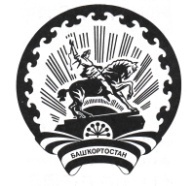 Республика БашкортостанАдминистрация сельского поселения Максим – Горьковский сельсовет муниципального района Белебеевский район 452014, с. ЦУП им. М.Горького, ул. Садовая, д. 3Тел. 2-07-40, факс: 2-08-98 Код бюджетной классификацииНаименование дохода791 1 08 04020 01 1000 110Государственная пошлина за совершение нотариальных действий должностными лицами органов местного самоуправления, уполномоченными в соответствии с законодательными актами Российской Федерации на совершение нотариальных действий791 1 08 07175 01 1000 110Государственная пошлина за выдачу органом местного самоуправления поселения специального разрешения на движение по автомобильным дорогам транспортных средств, осуществляющих перевозки опасных, тяжеловесных и (или) крупногабаритных грузов, зачисляемая в бюджеты поселений791 1 08 04020 01 4000 110Государственная пошлина за совершение нотариальных действий должностными лицами органов местного самоуправления, уполномоченными в соответствии с законодательными актами Российской Федерации на совершение нотариальных действий791 111 02033 10 0000 120Доходы от размещения временно свободных средств бюджетов поселений791 1 11 03050 10 0000 120Проценты, полученные от предоставления бюджетных кредитов внутри страны за счет средств бюджетов поселений791 1 11 09015 10 0000 120Доходы от распоряжения правами на результаты интеллектуальной деятельности военного, специального и двойного назначения, находящимися в собственности поселений791 1 11 09025 10 0000 120Доходы от распоряжения правами на результаты научно-технической  деятельности, находящимися в собственности поселений791 1 11 09045 10 0000 120Прочие поступления от использования имущества, находящегося в собственности поселений (за исключением имущества муниципальных бюджетных и автономных учреждений, а также имущества унитарных предприятий, в том числе казенных791 1 13 01995 10 0000 130Прочие доходы от оказания платных услуг (работ) получателями средств бюджетов поселений791 1 13 02065 10 0000 130Доходы поступающие в порядке возмещения расходов, понесенных в связи с эксплуатацией имущества поселений791 1 13 02995 10 0000 130Прочие доходы от компенсации затрат бюджетов поселений791 1 14  01050 10 0000 410Доходы от продажи квартир, находящихся в собственности поселений791 1 14 03050 10 0000 410Средства от распоряжения   и реализации конфискованного и иного имущества, обращенного в доходы поселений (в части реализации основных средств по указанному имуществу)791 1 14 03050 10 0000 440 Средства от распоряжения и реализации конфискованного и иного имущества, обращенного в доходы поселений (в части реализации материальных запасов по указанному имуществу)791 1 14 04050 10 0000 420Доходы от продажи нематериальных активов, находящихся в собственности поселений791 1 15 02050 10 0000 140Платежи, взимаемые организациями поселений за выполнение определенных функций791 1 16 23050 10 0000 140Доходы от возмещения ущерба при возникновении страховых случаев, когда выгодоприобретателями по договорам страхования выступают получатели средств бюджетов поселений791 1 16 23051 10 0000 140Доходы от возмещения ущерба при возникновении страховых случаев по обязательному страхованию гражданской ответственности, когда выгодоприобретателями выступают получатели средств бюджетов поселений791 1 16 23052 10 0000 140Доходы от возмещения ущерба при возникновении иных страховых случаев , когда выгодоприобретателями выступают получатели средств бюджетов поселений791 1 16 32000 10 0000 140Денежные взыскания, налагаемые в возмещение ущерба, причиненного в результате незаконного или нецелевого использования бюджетных средств (в части бюджетов поселений)791 1 16 46000 10 0000 140Поступления сумм в возмещение ущерба в связи с нарушением исполнителем (подрядчиком) условий государственных контрактов или иных договоров, финансируемых за счет средств муниципальных дорожных фондов поселений, либо в связи с уклонением от заключения таких контрактов или иных договоров791 1 16 51040 02 0000 140Денежные взыскания (штрафы), установленные законами субъектов Российской Федерации за несоблюдение муниципальных правовых актов, зачисляемые в бюджеты поселений791 1 16 90050 10 0000 140Прочие поступления от денежных взысканий (штрафов) и иных сумм в возмещение ущерба, зачисляемые в бюджеты поселений791 1 17 01050 10 0000 180Невыясненные поступления, зачисляемые в бюджеты поселений791 1 17 02020 10 0000 180Возмещение потерь сельскохозяйственного производства, связанных с изъятием сельскохозяйственных угодий, расположенных на территориях поселений (по обязательствам, возникшим до 1 января 2008 года)791 1 17 05050 10 0000 180Прочие неналоговые доходы бюджетов поселений791 2 02 01001 10 0000 151Дотации бюджетам поселений на выравнивание бюджетной обеспеченности791 2 02 01003 10 0000 151Дотации бюджетам поселений на поддержку мер по обеспечению сбалансированности бюджетов791 2 02 02009 10 0000 151Субсидии бюджетам поселений на государственную поддержку малого и среднего предпринимательства, включая крестьянские (фермерские) хозяйства791 2 02 02088 10 0001 151Субсидии бюджетам поселений на обеспечение мероприятий по капитальному ремонту многоквартирных домов за счет средств, поступивших от государственной корпорации Фонд содействия реформированию жилищно-коммунального хозяйства791 2 02 02088 10 0002 151Субсидии бюджетам поселений на обеспечение мероприятий по переселению граждан из аварийного жилищного фонда за счет средств, поступивших от государственной корпорации - Фонда содействия реформированию жилищно-коммунального хозяйства791 2 02 02088 10 0004 151Субсидии бюджетам поселений на обеспечение мероприятий по переселению граждан из аварийного жилищного фонда с учетом необходимости развития малоэтажного жилищного строительства за счет средств, поступивших от государственной корпорации - Фонда содействия реформированию жилищно-коммунального хозяйства791 2 02 02088 10 0005 151Субсидии бюджетам поселений на обеспечение мероприятий по модернизации систем коммунальной инфраструктуры за счет средств, поступивших от государственной корпорации - Фонда содействия реформированию жилищно-коммунального хозяйства791 2 02 02089 10 0001 151Субсидии бюджетам поселений на обеспечение мероприятий по капитальному ремонту многоквартирных домов за счет средств бюджетов791 2 02 02089 10 0002 151Субсидии бюджетам поселений на обеспечение мероприятий по переселению граждан из аварийного жилищного фонда за счет средств бюджетов791 2 02 02089 10 0004 151Субсидии бюджетам поселений на обеспечение мероприятий по переселению граждан из аварийного жилищного фонда с учетом необходимости развития малоэтажного жилищного строительства за счет средств бюджетов791 2 02 02089 10 0005 151Субсидии бюджетам поселений на обеспечение мероприятий по модернизации систем коммунальной инфраструктуры за счет средств бюджетов791 2 02 02102 10 0000 151Субсидии бюджетам поселений на закупку автотранспортных средств и коммунальной техники791 2 02 02102 10 0007 151Бюджетные инвестиции бюджетам поселений на закупку автотранспортных средств и коммунальной техники791 2 02 02109 10 0000 151Субсидии бюджетам поселений на проведение капитального ремонта многоквартирных домов791 2 02 02999 10 7112 151Прочие субсидии бюджетам поселений на реализацию республиканской целевой программы  « Модернизация систем наружного освещения населенных пунктов Республики Башкортостан» на 2011-2015 годы»791 2 02 02999 10 7104 151Субсидии на реализацию республиканской адресной программы по проведению капитального ремонта многоквартирных домов791 2 02 02999 10 7105 151Субсидии на софинансирование расходов по подготовке объектов коммунального хозяйства к работе осенне-зимний период791 2 02 02999 10 7111 151Субсидии на финансирование комплексной программы Республики Башкортостан "Энергосбережение и повышение энергетической эффективности на 2010-2014 годы"791 2 02 02999 10 7112 151Субсидии на реализацию республиканской целевой программы "Модернизация систем наружного освещения населенных пунктов Республики Башкортостан" на 2011-2015 годы791 2 02 02999 10 7113 151Субсидии на проведение кадастровых работ по межеванию земельных участков в целях их предоставления гражданам, имеющим трех и более несовершеннолетних детей, а также ребенка-инвалида791 2 02 02999 10 7114 151Субсидии на премирование победителей республиканского конкурса "Самое благоустроенное городское (сельское) поселение Республики Башкортостан"791 2 02 02999 10 7121 151Субсидии на компенсацию платежей граждан за коммунальные услуги в связи с необходимостью соблюдения ограничений роста совокупной платы за коммунальные услуги791 2 02 02999 10 7124 151Субсидии на софинансирование расходов муниципальных образований, возникающих при поэтапном доведении к 2018 году средней заработной платы работников муниципальных учреждений культуры до средней заработной платы в Республике Башкортостан791 2 02 0301510 0000 151Субвенции бюджетам поселений на осуществление первичного воинского учета на территориях, где отсутствуют военные комиссариаты791 2 02 04014 10 7301 151Межбюджетные трансферты, передаваемые бюджетам поселений из бюджетов муниципальных районов на осуществление части полномочий по решению вопросов местного значения в соответствии с заключенными соглашениями791 2 02 04052 10 0000 151Межбюджетные трансферты, передаваемые бюджетам поселений на государственную поддержку муниципальных учреждений культуры, находящихся на территориях сельских поселений791 2 02 04053 10 0000 151Межбюджетные трансферты, передаваемые бюджетам поселений на государственную поддержку лучших работников муниципальных учреждений культуры, находящихся на территориях сельских поселений791 2 02 04999 10 7501 151Межбюджетные трансферты, передаваемые бюджетам для компенсации дополнительных расходов, возникших в результате решений, принятых органами власти другого уровня791 2 02 04999 10 7502 151Межбюджетные трансферты, передаваемые бюджетам на благоустройство территорий населенных пунктов сельских поселений791 2 02 04999 10 7503 151Межбюджетные трансферты, передаваемые бюджетам на осуществление дорожной деятельности в границах  сельских поселений791 2 02 04999 10 7505 151Межбюджетные трансферты, передаваемые бюджетам на премирование победителей республиканского конкурса "Лучший многоквартирный дом"791 2 02 09054 10 7301 151Прочие безвозмездные поступления в бюджеты поселений от бюджетов муниципальных районов791 2 07 05020 10 0000 180Поступления от денежных пожертвований, предоставляемых физическими лицами получателям средств бюджетов поселений791 2 07 05030 10 0000 180Прочие безвозмездные поступления в бюджеты поселений791 2 08 05000 10 0000 180Перечисления из бюджетов поселений (в бюджеты поселений) для осуществления возврата (зачета) излишне уплаченных или излишне взысканных сумм налогов, сборов и иных платежей, а также сумм процентов за несвоевременное осуществление такого возврата и процентов, начисленных на излишне взысканные суммы791 2 02 09054 10 0000 151Прочие безвозмездные поступления в бюджеты поселений от бюджетов муниципальных районов791 2 18 05010 10 0000 151Доходы бюджетов поселений от возврата остатков субсидий и иных межбюджетных трансфертов, имеющих целевое назначение, прошлых лет из бюджетов муниципальных районов791 2 18 05010 10 0000 180Доходы бюджетов поселений от возврата бюджетными учреждениями остатков субсидий прошлых лет791 2 18 05020 10 0000 151Доходы бюджетов поселений от возврата остатков субсидий. Субвенций и иных межбюджетных трансфертов, имеющих целевое назначение, прошлых лет из бюджетов государственных внебюджетных фондов791 2 18 05020 10 0000 180Доходы бюджетов поселений от возврата автономными учреждениями остатков субсидий прошлых лет791 2 18 05030 10 0000 180Доходы бюджетов поселений от возврата иными организациями остатков субсидий прошлых лет791 2 19 05000 10 0000 151Возврат остатков субсидий, субвенций и иных межбюджетных трансфертов, имеющих целевое назначение, прошлых лет из бюджетов поселений